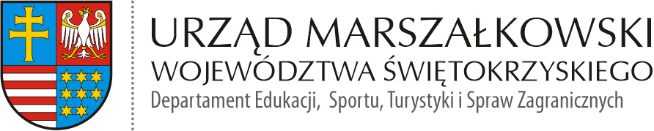 EST-IV.075.1.2022	Kielce, 05 października 2022 r.dotyczy: postępowania o udzielenie zamówienia, którego przedmiotem jest przeprowadzenie badania ruchu turystycznego w województwie świętokrzyskimINFORMACJAo wyborze oferty najkorzystniejszej Urząd Marszałkowski Województwa Świętokrzyskiego informuje o wyniku postępowania 
o udzielenie zamówienia, którego przedmiotem jest przeprowadzenie badania ruchu turystycznego w województwie świętokrzyskim.1. Po ustaleniu, że wartość przedmiotu zamówienia nie przekracza wyrażonej w złotych równowartości kwoty 130.000,00 zł, ogłoszenie o postępowaniu opublikowano w dniu 21.09.2022 r. na stronie Biuletynu Informacji Publicznej Urzędu Marszałkowskiego Województwa Świętokrzyskiego w Kielcach, w zakładce zamówienia publiczne/zapytania ofertowe.W odpowiedzi na ogłoszenie do Zamawiającego wpłynęło 5 ofert, które następnie poddane została ocenie formalnej. Oferty zostały złożona w prawidłowo zamkniętym opakowaniu,Oferty wpłynęły w terminie wyznaczonym na składanie ofert,Oferty spełniają wszystkie kryteria oceny i wyboru oferty najkorzystniejszej,Jednego oferenta wezwano do uzupełnienia dokumentacji,Brak ofert wycofanych przed upływem terminu składania ofert,Brak ofert, w których dokonano zmian przed upływem terminu składania ofert.Ocena punktowa ofert umieszczona została w tabeli stanowiącej załącznik do niniejszej informacji.W postępowaniu wybrano ofertę firmy:  ARC Rynek i Opinia Sp. z o.o.u. J. Słowackiego 1201-627 Warszawa- która złożyła w postępowaniu najkorzystniejszą oferty, niepodlegającą odrzuceniu. Wybranemu Wykonawcy udzielono zamówienia zgodnie z instrukcją pn. „Zasady udzielania zamówień publicznych Urzędzie Marszałkowskim Woj. Świętokrzyskiego 
w Kielcach i regulamin pracy komisji przetargowej”, stanowiącą załącznik Nr 1 
do Uchwały Nr 3346/21 Zarządu Województwa Świętokrzyskiego z dnia 3 lutego 2021 r. Od wyniku postępowania nie przysługuje odwołanie.W imieniu Zamawiającego:Tomasz FitasZ-ca Dyrektora Departamentu Edukacji, Sportu, 
Turystyki i Spraw ZagranicznychZałącznik do informacji z wyboru oferty najkorzystniejszejOCENA PUNKTOWA OFERTYNr ofertyImię i nazwisko (nazwa/firma) 
i adres oferentaCena oferty bruttoLiczba punktów 
w kryterium 
„Cena”Łączna liczba punktów1.Instytut Badawczy IPC Sp. z o.o.ul. A. Ostrowskiego 953-238 Wrocław36.125,1045,9645,962.CBT Anna MeissneruL. Ostroroga 39/564-100 Leszno29.535,0056,2256,223.ARC Rynek i Opinia Sp. z o.o.u. J. Słowackiego 1201-627 Warszawa16.605,001001004.Grupa BST Sp. z o.o.ul. Mieczyków 1240-748 Katowice33.210,00 50505.Biostat Sp. z o.o.ul. Kowalczyka 1744-206 Rybnik18.890,0087,9087,90